ОДИННАДЦАТОЕ  ЗАСЕДАНИЕ СОБРАНИЯ ДЕПУТАТОВ        БАТЫРЕВСКОГО МУНИЦИПАЛЬНОГО ОКРУГА ПЕРВОГО СОЗЫВАОб утверждении Положения об учете муниципального имущества Батыревского муниципального округа Чувашской РеспубликиВ соответствии с Гражданским кодексом Российской Федерации, Федеральным законом от 06 октября 2003 года № 131-ФЗ «Об общих принципах организации местного самоуправления в Российской Федерации», приказом Министерства экономического развития Российской Федерации от 30 августа 2011 года № 424 «Об утверждении Порядка ведения органами местного самоуправления реестров муниципального имущества», Уставом Батыревского муниципального округа Чувашской Республики, Собрание депутатов Батыревского муниципального округа РЕШИЛО:1. Утвердить прилагаемое Положение об учете муниципального имущества Батыревского муниципального округа Чувашской Республики (далее – Положение.)2. Признать утратившими силу:решение Собрания депутатов Батыревского района Чувашской Республики от 06 декабря 2013 года № 23/9 «Об утверждении Положения об учете муниципального имущества Батыревского района Чувашской Республики»;решение Собрания депутатов Батыревского района Чувашской Республики от 24 мая 2017 г. №14/10 «О внесении изменений в решение Собрания депутатов Батыревского района от 06.12.2013 № 23/9 «Об утверждении Положения об учете муниципального имущества Батыревского района Чувашской Республики»;решение Собрания депутатов Батыревского района Чувашской Республики от 10 декабря 2018 г. №26/9 «О внесении изменений в некоторые Решения Собрания депутатов Батыревского района Чувашской Республики».3. Настоящее решение вступает в силу после дня его официального опубликования и распространяет своё действие на правоотношения, возникшие с 01 января 2023 года.4. Контроль за выполнением данного решения возложить на постоянную комиссию по вопросам экономической деятельности, бюджету, финансам, налогам и сборам, земельным и имущественным отношениям.Врио главы Батыревского                                                                                          Н.Н. Раськинмуниципального округа Чувашской Республики                                     Заместитель  председателя                                                                                    Г.Г. Абейдуллова        Собрания депутатов Батыревского муниципального округаЧувашской Республики                                                                                                    Утвержденорешением Собрания депутатовБатыревского муниципального округа Чувашской Республикиот 30.03.2023 № 11/15(приложение)Положение
об учете муниципального имущества Батыревского муниципального округа Чувашской РеспубликиI. Общие положения1. Настоящее Положение устанавливает единые правила осуществления учета муниципального имущества Батыревского муниципального округа Чувашской Республики и разработано в соответствии с Гражданским кодексом Российской Федерации, Федеральным законом от 06 октября 2003 года № 131-ФЗ «Об общих принципах организации местного самоуправления в Российской Федерации», постановлением Правительства Российской Федерации от 16 июля 2007 года № 447 «О совершенствовании учета федерального имущества», приказом Министерства экономического развития Российской Федерации от 30 августа 2011 года № 424 «Об утверждении Порядка ведения органами местного самоуправления реестров муниципального имущества», Уставом Батыревского муниципального округа Чувашской Республики, иными нормативными правовыми актами Российской Федерации, нормативными правовыми актами Чувашской Республики и нормативными правовыми актами Батыревского муниципального округа Чувашской Республики.2. Понятия, используемые в настоящем Положении:учет муниципального имущества Батыревского муниципального округа Чувашской Республики - упорядоченная система получения, проверки полноты и хранения документов, содержащих сведения о муниципальном имуществе Батыревского муниципального округа Чувашской Республики, и внесение указанных сведений в реестр муниципального имущества Батыревского муниципального округа Чувашской Республики в объеме, необходимом для осуществления полномочий по управлению и распоряжению муниципальным имуществом Батыревского муниципального округа Чувашской Республики;реестр муниципального имущества Батыревского муниципального округа Чувашской Республики – муниципальная информационная система Батыревского муниципального округа Чувашской Республики, представляющая собой организационно упорядоченную совокупность документов и информационных технологий, реализующих процессы учета муниципального имущества Батыревского муниципального округа Чувашской Республики и предоставления сведений о нем (далее – Реестр);правообладатель - структурные подразделения администрации Батыревского муниципального округа Чувашской Республики, юридическое лицо, являющееся держателем казны Батыревского муниципального округа Чувашской Республики, муниципальное учреждение Батыревского муниципального округа Чувашской Республики, муниципальное унитарное предприятие Батыревского муниципального округа Чувашской Республики либо иное юридическое либо физическое лицо, которому муниципальное имущество Батыревского муниципального округа Чувашской Республики принадлежит на соответствующем вещном праве или в силу закона.3. Объектом учета в Реестре являются:- находящееся в муниципальной собственности недвижимое имущество (здание, строение, сооружение или объект незавершенного строительства, земельный участок, жилое, нежилое помещение или иной прочно связанный с землей объект, перемещение которого без соразмерного ущерба его назначению невозможно, либо иное имущество, отнесенное законом к недвижимости), который подлежит пообъектному учету независимо от стоимости;- находящееся в муниципальной собственности движимое имущество, акции, доли (вклады) в уставном (складочном) капитале хозяйственного общества или товарищества либо иное имущество, не относящееся к недвижимым и движимым вещам, первоначальная стоимость единицы которого превышает 300 тыс. рублей, а также особо ценное движимое имущество, закрепленное за автономными и бюджетными муниципальными учреждениями, которое учитывается в Реестре отдельно по каждому объекту. Движимое муниципальное имущество Батыревского муниципального округа Чувашской Республики, первоначальная стоимость единицы которого равна или составляет менее 300 тыс. рублей, учитывается в Реестре как единый объект с приложением пообъектного перечня;- муниципальные унитарные предприятия, муниципальные учреждения, хозяйственные общества, товарищества, акции, доли (вклады) в уставном (складочном) капитале которых принадлежат Батыревскому муниципальному округу, иные юридические лица, учредителем (участником) которых является Батыревский муниципальный округ.Учет находящихся в муниципальной собственности Батыревского муниципального округа Чувашской Республики природных ресурсов (за исключением земельных участков), библиотечного фонда, музейных предметов и музейных коллекций, материальных запасов, а также средств бюджета Батыревского муниципального округа Чувашской Республики и муниципальных внебюджетных фондов регулируется соответствующим законодательством о природных ресурсах, библиотечном деле, музейном фонде и бюджетным законодательством Российской Федерации.4. Учет муниципального имущества Батыревского муниципального округа Чувашской Республики подразделяется на пообъектный учет имущества казны Батыревского муниципального округа Чувашской Республики (далее также – казна) и имущества, закрепленного на праве хозяйственного ведения и оперативного управления за муниципальными унитарными предприятиями Батыревского муниципального округа Чувашской Республики и муниципальными учреждениями Батыревского муниципального округа Чувашской Республики (далее – пообъектный учет). Имущество, составляющее казну Батыревского муниципального округа Чувашской Республики, подлежит учету отдельно по каждому объекту вне зависимости от стоимости.II. Структура Реестра5. Целью ведения Реестра является организация единой системы пообъектного учета муниципального имущества Батыревского муниципального округа Чувашской Республики. Реестры ведутся на бумажных и электронных носителях. В случае несоответствия информации на указанных носителях приоритет имеет информация на бумажных носителях.6. Реестр состоит из трех разделов. В раздел 1 включаются сведения о недвижимом муниципальном имуществе Батыревского муниципального округа Чувашской Республики, в раздел 2 - сведения о движимом муниципальном имуществе Батыревского муниципального округа Чувашской Республики и иных правах и в раздел 3 - сведения о лицах, обладающих правами на муниципальное имущество Батыревского муниципального округа Чувашской Республики и сведениями о нем.Каждый из разделов состоит из подразделов.Раздел 1 «Сведения о недвижимом имуществе» состоит из подразделов:а) сведения о земельных участках;б) сведения о зданиях, сооружениях, объектах незавершенного строительства;в) сведения о жилых, нежилых помещениях.Раздел 2 «Сведения о движимом и ином имуществе, не относящемся к недвижимым и движимым вещам» состоит из подразделов:а) сведения об акциях;б) сведения о долях в уставных капиталах хозяйственных обществ с долей участия Батыревского муниципального округа Чувашской Республики;в) сведения о движимом имуществе, первоначальная стоимость единицы которого превышает 300 тыс. рублей и особо ценном движимом имуществе (независимо от его стоимости);г) сведения о долях в праве общей долевой собственности на объекты недвижимого и (или) движимого имущества;д) сведения об ином движимом имуществе, не отнесенном к особо ценному движимому имуществу, первоначальная стоимость единицы которого равна или составляет менее 300 тыс. рублей, учитываемом как единый объект;Раздел 3 «Сведения о лицах, обладающих правами на муниципальное имущество Батыревского муниципального округа Чувашской Республики и сведениями о нем» состоит из подразделов:а) сведения о правообладателях объектов учета - муниципальных унитарных предприятиях Батыревского муниципального округа Чувашской Республики и муниципальных учреждениях Батыревского муниципального округа Чувашской Республики;б) сведения об акционерных обществах (эмитентах), пакеты акций которых находятся в муниципальной собственности Батыревского муниципального округа Чувашской Республики;в) сведения о хозяйственных обществах, товариществах с долей участия Батыревского муниципального округа Чувашской Республики (за исключением сведений об акционерных обществах);г) сведения об иных лицах, в пользу которых установлены ограничения (обременения) вещных прав на объекты учета.III. Порядок учета муниципального имущества Батыревского муниципального округа Чувашской Республики7. Пообъектный учет муниципального имущества Батыревского муниципального округа Чувашской Республики в Реестре включает в себя описание объекта учета с указанием его индивидуальных особенностей, позволяющее однозначно его идентифицировать.Сведения об объектах учета в Реестре представляют собой характеристики данных объектов и подтверждаются на основании следующих документов:а) бухгалтерской отчетности правообладателя;б) технического паспорта, технического плана и кадастрового паспорта на объект недвижимого имущества (выписки из технического паспорта и технического плана, кадастровой выписки об объекте недвижимости);в) свидетельства о государственной регистрации права либо выписки на объект недвижимого имущества из Единого государственного реестра недвижимости;г) гражданско-правовых договоров;д) справок и иных документов органов кадастрового учета, кадастровых инженеров, подтверждающих технические характеристики объектов учета.Сведения об объекте учета и лицах, обладающих правами на него, вносятся в карту сведений об объекте учета и карту учета лиц, обладающих правами на него, каждая из которых идентифицируется номером.8. Для пообъектного учета муниципального имущества Батыревского муниципального округа Чувашской Республики и внесения сведений в Реестр правообладатель в 2-недельный срок со дня приобретения имущества, поступления в его хозяйственное ведение, оперативное управление представляет в администрацию Батыревского муниципального округа Чувашской Республики:а) заявление о внесении в Реестр объектов учета, подписанное руководителем юридического лица;б) карты сведений об объектах учета муниципального имущества Батыревского муниципального округа Чувашской Республики, имеющегося у правообладателя (далее – карты учета), заверенные подписью правообладателя и (или) иного уполномоченного лица и печатью организации (при наличии), в случае если правообладатель является юридическим лицом (далее - надлежащим образом заверенные), в соответствии с формами, установленными приложением № 1 к настоящему Положению, с приложением фотографий объектов недвижимого имущества на бумажном и электронном носителях;в) надлежащим образом заверенные копии документов, подтверждающих приведенные в карте учета данные об объекте учета (в том числе правоустанавливающие документы, документы, подтверждающие государственную регистрацию прав на объект учета (для недвижимого имущества). 	8.1. Для учета движимого имущества, первоначальная стоимость единицы которого равна или составляет менее 300 тыс. рублей, учитываемого как единый объект, и внесения сведений в Реестр, правообладатель в 2-недельный срок со дня приобретения такого имущества, поступления в его хозяйственное ведение, оперативное управление представляет в администрацию Батыревского муниципального округа Чувашской Республики:а) заявление, подписанное руководителем юридического лица, об изменениях сведений об объекте учета в Реестре;б) запись об изменениях сведений об объекте учета по форме, согласно приложению № 2 к настоящему Положению, надлежащим образом заверенную;в) надлежащим образом заверенные копии документов, подтверждающих приведенные в карте учета данные об объекте учета (в том числе правоустанавливающих документов).9. При изменении сведений об объекте учета, а также для исключения имущества из Реестра правообладатель в 2-недельный срок со дня получения сведений об изменении или о прекращении права собственности Батыревского муниципального округа Чувашской Республики представляет в администрацию Батыревского муниципального округа Чувашской Республики для внесения в Реестр новые сведения об объекте учета:запись об изменениях сведений об объекте учета по форме согласно приложению № 2 к настоящему Положению, заверенную надлежащим образом;запись о прекращении права собственности Батыревского муниципального округа Чувашской Республики на имущество по форме согласно приложению № 3 к настоящему Положению для исключения сведений из соответствующих подразделов базы данных Реестра, заверенную надлежащим образом;документы либо копии документов, подтверждающие новые сведения об объекте учета либо прекращение права собственности Батыревского муниципального округа Чувашской Республики на имущество или государственную регистрацию прекращения указанного права на имущество, заверенные надлежащим образом.Карты и записи, указанные в пунктах 8, 8.1 и настоящем пункте настоящего Положения, представляются соответственно правообладателем и лицом, которому имущество принадлежало на соответствующем вещном праве, на бумажном носителе в одном экземпляре и на электронном носителе в виде файлов в формате, аналогичном формату файлов, размещенных в информационно-телекоммуникационной сети «Интернет» в автоматизированной информационной системе ведения Реестра на электронных носителях и предназначенных для копирования (использования) правообладателем. В случае невозможности представления карт и записей на электронном носителе правообладатель и указанное лицо формируют их на электронном носителе в администрацию Батыревского муниципального округа Чувашской Республики, которое создает для этого необходимые условия.Представление записи об изменениях сведений об объекте учета и записи о прекращении права собственности Батыревского муниципального округа Чувашской Республики на имущество в отношении движимого имущества, первоначальная стоимость единицы которого равна или составляет менее 300 тыс. рублей, учитываемого как единый объект, не требуется.Сведения об изменении или о прекращении права собственности Батыревского муниципального округа Чувашской Республики в отношении движимого имущества, первоначальная стоимость единицы которого равна или составляет менее 300 тыс. рублей, а также особо ценного движимого имущества, вносятся в Реестр на основании надлежащим образом заверенных копий документов, подтверждающих новые сведения об объекте учета либо прекращение права собственности Батыревского муниципального округа Чувашской Республики на имущество.10. Основаниями для занесения информации в записи об изменениях сведений об объекте учета либо о прекращении права собственности Батыревского муниципального округа Чувашской Республики на имущество являются:федеральные законы;указы и распоряжения Президента Российской Федерации;постановления и распоряжения Правительства Российской Федерации;законы Чувашской Республики;указы и распоряжения Главы Чувашской Республики;постановления и распоряжения Кабинета Министров Чувашской Республики;судебные акты;приказы и распоряжения Министерства экономического развития и имущественных отношений Чувашской Республики;решения Собрания депутатов Батыревского муниципального округа Чувашской Республики;постановления и распоряжения администрации Батыревского муниципального округа Чувашской Республики;гражданско-правовые договоры, свидетельствующие о приобретении либо прекращении права собственности Батыревского муниципального округа Чувашской Республики.11. Администрация Батыревского муниципального округа Чувашской Республики в месячный срок со дня получения карт учета или записей об изменениях сведений об объекте учета или о прекращении права собственности Батыревского муниципального округа Чувашской Республики на имущество и копий документов, подтверждающих указанные сведения, проводит проверку полноты представленных документов правообладателем, по результатам которой принимает одно из следующих решений:а) о присвоении объекту учета реестрового номера муниципального имущества Батыревского муниципального округа Чувашской Республики и заверении карт учета, записей об изменениях сведений об объекте учета либо о прекращении права Батыревского муниципального округа на имущество, если установлены полнота представленных документов и полнота содержащихся в них сведений;б) об отказе в заверении карт учета, если установлено, что представленное к учету имущество, в том числе право собственности Батыревского муниципального округа Чувашской Республики, на которое не зарегистрировано или не подлежит регистрации, не находится в муниципальной собственности Батыревского муниципального округа Чувашской Республики;в) о приостановлении процедуры учета, если установлена неполнота представленных документов и неполнота содержащихся в них сведений либо документы правообладателя по форме и содержанию не соответствуют установленным настоящим Положением и законодательством Российской Федерации требованиям.12. В случае принятия решения, указанного в подпункте «а» пункта 11  настоящего Положения, администрация Батыревского муниципального округа Чувашской Республики не позднее двух рабочих дней со дня принятия решения:а) вносит номер и дату присвоения реестрового номера муниципального имущества Батыревского муниципального округа Чувашской Республики в соответствующие строки карт учета, надлежащим образом заверяет карты и помещает сведения, содержащиеся в них, в соответствующие подразделы базы данных Реестра, а карты учета и копии документов, подтверждающих приведенные в картах сведения, - в дело;б) надлежащим образом заверяет записи об изменениях сведений об объекте учета, помещает сведения, содержащиеся в них, в соответствующие подразделы базы данных Реестра, а записи об изменениях сведений об объекте учета и копии документов, подтверждающих приведенные в них изменения сведений, - в дело;в) надлежащим образом заверяет записи о прекращении права собственности Батыревского муниципального округа Чувашской Республики на имущество, помещает сведения, содержащиеся в них, в соответствующие подразделы базы данных Реестра, а записи о прекращении права собственности Батыревского муниципального округа Чувашской Республики на имущество и копии документов, подтверждающих прекращение указанного права, - в дело.13. В случае принятия решения, указанного в подпункте «б» пункта 11 настоящего Положения, администрация Батыревского муниципального округа Чувашской Республики не позднее пяти рабочих дней со дня принятия решения уведомляет правообладателя о принятом решении в письменной форме (с обоснованием принятия такого решения), а копию уведомления с картами сведений об объекте учета помещает в дело.14. В случае принятия решения, указанного в подпункте «в» пункта 11 настоящего Положения, администрация Батыревского муниципального округа Чувашской Республики в течение трех рабочих дней со дня принятия решения уведомляет об этом правообладателя в письменной форме (с обоснованием принятия такого решения), а копию уведомления помещает в дело.В течение месяца со дня получения уведомления о приостановлении процедуры учета правообладатель представляет в администрацию Батыревского муниципального округа Чувашской Республики карты учета, записи об изменениях сведений об объекте учета или записи о прекращении права собственности Батыревского муниципального округа Чувашской Республики на имущество, содержащие недостающие и (или) уточненные сведения, и надлежащим образом заверенные копии подтверждающих документов.Правообладатель в течение месяца со дня получения уведомления о приостановлении процедуры учета может представить в администрацию Батыревского муниципального округа Чувашской Республики письменное заявление о продлении срока представления дополнительных документов с указанием причин необходимости продления срока. Срок продлевается не более, чем на три месяца со дня приостановления процедуры учета, о чем администрация Батыревского муниципального округа Чувашской Республики в течение десяти календарных дней со дня поступления заявления о продлении срока представления документов уведомляет правообладателя в письменной форме. Копия уведомления помещается в дело.15. После представления правообладателем уточненных карт учета и (или) записей об изменениях сведений об объекте учета или записей о прекращении права собственности Батыревского муниципального округа Чувашской Республики на имущество и дополнительных документов администрация Батыревского муниципального округа Чувашской Республики в течение месяца со дня получения проводит проверку полноты представленных документов и принимает одно из следующих решений:а) о присвоении объекту учета реестрового номера муниципального имущества Батыревского муниципального округа Чувашской Республики и заверении карт сведений о нем и записей об изменениях сведений об объекте учета либо о прекращении права собственности Батыревского муниципального округа Чувашской Республики на имущество, если установлены полнота представленных дополнительных документов и полнота содержащихся в них сведений;б) об отказе в заверении:карт учета, если установлено, что представленное к учету имущество, в том числе право собственности Батыревского муниципального округа Чувашской Республики на которое не зарегистрировано или не подлежит регистрации, не находится в муниципальной собственности Батыревского муниципального округа Чувашской Республики;записей об изменении сведений об объекте учета или о прекращении права собственности Батыревского муниципального округа Чувашской Республики на имущество, если дополнительные документы не содержат недостающие и (или) уточненные сведения, не соответствуют установленным настоящим Положением и законодательством Российской Федерации требованиям или надлежащим образом не заверены.16. В случае принятия решения, указанного в подпункте «а» или «б» пункта 15 настоящего Положения, администрация Батыревского муниципального округа Чувашской Республики не позднее двух или пяти рабочих дней со дня принятия решения осуществляет учет в порядке, установленном соответственно в пунктах 12 или 13 настоящего Положения.16.1. Сведения о создании муниципальным образованием «Батыревский муниципальный округ Чувашской Республики» муниципальных унитарных предприятий, муниципальных учреждений, хозяйственных обществ и иных юридических лиц, а также об участии муниципального округа в юридических лицах вносятся в реестр на основании принятых решений о создании (участии в создании) таких юридических лиц.Внесение в реестр записей об изменении сведений о муниципальных унитарных предприятиях, муниципальных учреждениях и иных лицах, учтенных в разделе 3 реестра, осуществляется на основании письменных заявлений указанных лиц, к которым прилагаются заверенные копии документов, подтверждающих изменение сведений. Соответствующие заявления предоставляются в администрацию Батыревского муниципального округа Чувашской Республики в 2-недельный срок с момента изменения сведений об объектах учета.IV. Порядок осуществления контроля17. Администрация Батыревского муниципального округа Чувашской Республики осуществляет контроль за полнотой и своевременностью представления правообладателями карт учета и документов, подтверждающих приведенные в картах сведения.В целях осуществления контроля правообладатели ежегодно до 1 апреля текущего года представляют в администрацию Батыревского муниципального округа Чувашской Республики надлежащим образом заверенные:обновленные карты учета по состоянию на 1 января года, следующего за отчетным годом, по формам, предусмотренным в приложении № 1 к настоящему Положению;копию годового бухгалтерского баланса.В случае внесения изменений в учредительные документы правообладатели в двухнедельный срок со дня регистрации указанных изменений представляют в администрацию Батыревского муниципального округа Чувашской Республики надлежащим образом заверенные копии учредительных документов, в которые были внесены изменения.18. Если в результате осуществления контроля выявлено имущество, которое не представлено к учету в Реестре и (или) новые сведения о котором не представлены для внесения изменений в Реестр, и установлено, что имущество, право собственности Батыревского муниципального округа Чувашской Республики на которое не зарегистрировано или не подлежит регистрации, находится в муниципальной собственности Батыревского муниципального округа Чувашской Республики, администрация Батыревского муниципального округа Чувашской Республики в 2-недельный срок со дня завершения контрольного мероприятия предлагает правообладателю в 2-недельный срок представить в администрацию Батыревского муниципального округа Чувашской Республики документы в соответствии с пунктами 8 и 8.1 настоящего Положения.В случае невыполнения правообладателем указанного требования, администрация Батыревского муниципального округа Чувашской Республики инициирует принятие к правообладателю мер ответственности в соответствии с законодательством Российской Федерации.V. Порядок предоставления информации, содержащейся в Реестре19. Информация об объектах учета, содержащаяся в Реестре, предоставляется любым заинтересованным лицам в соответствии с законодательством Российской Федерации, законодательством Чувашской Республики и нормативными правовыми актами Батыревского муниципального округа Чувашской Республики.20. Администрация Батыревского муниципального округа Чувашской Республики предоставляет информацию о муниципальном имуществе Батыревского муниципального округа Чувашской Республики из Реестра органам государственной власти Российской Федерации, органам государственной власти субъектов Российской Федерации, органам местного самоуправления и уполномоченным ими органам, судам и органам, осуществляющим государственную регистрацию прав на недвижимое имущество и сделок с ним, правоохранительным органам и правообладателям (только в отношении принадлежащего им муниципального имущества Батыревского муниципального округа Чувашской Республики) по их письменному обращению (заявлению).21. Предоставление информации о муниципальном имуществе Батыревского муниципального округа Чувашской Республики иным юридическим и физическим лицам осуществляется по их письменному обращению (заявлению) с приложением копии документов, удостоверяющих личность (для физических лиц), копий документов, подтверждающих государственную регистрацию юридического лица и полномочия представителя юридического лица, а также документа, удостоверяющего личность представителя (для юридических лиц).22. Обращение (заявление) может быть представлено через многофункциональный центр предоставления муниципальных услуг в соответствии с заключенным между многофункциональным центром и администрацией Батыревского муниципального округа Чувашской Республики в установленном Правительством Российской Федерации порядке соглашением о взаимодействии.23. Информации о муниципальном имуществе Батыревского муниципального округа Чувашской Республики из Реестра предоставляется бесплатно.24. Предоставление информации об объектах учета осуществляется в течение 10 рабочих дней со дня поступления обращения (заявления).25. Администрация Батыревского муниципального округа Чувашской Республики размещает сведения о недвижимом муниципальном имуществе Батыревского муниципального округа Чувашской Республики и движимом муниципальном имуществе Батыревского муниципального округа Чувашской Республики, первоначальная стоимость единицы которого превышает 300 тыс. рублей и особо ценном движимом имуществе (независимо от его стоимости), и иных правах на своем официальном сайте Администрации Батыревского муниципального округа Чувашской Республики в информационно-телекоммуникационной сети «Интернет» (далее – официальный сайт) в виде перечня объектов учета с указанием следующих сведений о них:а) земельный участок:реестровый номер муниципального имущества Батыревского муниципального округа Чувашской Республики (РНМИ);кадастровый номер (сведения государственного кадастра недвижимости);адрес (местоположение);площадь (кв. м);категория земель;вид разрешенного использования;наименование иного вещного права (постоянное (бессрочное) пользование, безвозмездное пользование);вид ограничения (обременения) земельного участка;б) здание, сооружение, объект незавершенного строительства:наименование;реестровый номер муниципального имущества Батыревского муниципального округа Чувашской Республики (РНМИ);кадастровый номер (сведения государственного кадастра недвижимости);адрес (местоположение);общая площадь (кв. м);протяженность (км);целевое назначение;наименование иного вещного права (оперативное управление, хозяйственное ведение);вид ограничения (обременения) объекта учета;в) жилое, нежилое помещение:наименование;реестровый номер муниципального имущества Батыревского муниципального округа Чувашской Республики (РНМИ);кадастровый номер (сведения государственного кадастра недвижимости);адрес (местоположение);общая площадь (кв. м);целевое назначение;наименование иного вещного права (оперативное управление, хозяйственное ведение);вид ограничения (обременения) объекта учета;г) акции:реестровый номер муниципального имущества Батыревского муниципального округа Чувашской Республики (РНМИ);акционерное общество (эмитент);количество акций (штук);доля Батыревского муниципального округа Чувашской Республики в уставном капитале (процентов);вид ограничения (обременения) объекта учета;д) доля в уставном капитале хозяйственного общества:реестровый номер муниципального имущества Батыревского муниципального округа Чувашской Республики (РНМИ);хозяйственное общество;доля Батыревского муниципального округа Чувашской Республики в уставном капитале (процентов);вид ограничения (обременения) объекта учета;е) движимое муниципальное имущество Батыревского муниципального округа Чувашской Республики, первоначальная стоимость единицы которого превышает 300 тыс. рублей и особо ценное движимое имущество (независимо от его стоимости):наименование;реестровый номер муниципального имущества Батыревского муниципального округа Чувашской Республики (РНМИ);характеристика (марка, модель);год выпуска;наименование иного вещного права;вид ограничения (обременения) объекта учета;ж) доля в праве общей долевой собственности на объекты недвижимого и (или) движимого имущества:реестровый номер муниципального имущества Батыревского муниципального округа Чувашской Республики (РНМИ);размер доли;вид ограничения (обременения) объекта учета.25.1. Актуализация размещенных на официальном сайте сведений о недвижимом муниципальном имуществе Батыревского муниципального округа Чувашской Республики и движимом муниципальном имуществе Батыревского муниципального округа Чувашской Республики, первоначальная стоимость единицы которого превышает 300 тыс. рублей и особо ценном движимом имуществе (независимо от его стоимости), и иных правах осуществляется Администрацией Батыревского муниципального округа Чувашской Республики ежеквартально до 10 числа месяца, следующего за истекшим кварталом.VI. Организация учета имущества казны Батыревского муниципального округа Чувашской Республики26. Муниципальное имущество Батыревского муниципального округа Чувашской Республики, не закрепленное за муниципальными унитарными предприятиями Батыревского муниципального округа Чувашской Республики и муниципальными учреждениями Батыревского муниципального округа Чувашской Республики, подлежит учету в Реестре в составе казны Батыревского муниципального округа Чувашской Республики.27. Учет имущества казны осуществляет администрация Батыревского муниципального округа Чувашской Республики пообъектно вне зависимости от стоимости в соответствии с настоящим Положением.28. Имущество казны содержится:за счет средств бюджета Батыревского муниципального округа Чувашской Республики, предусмотренных на содержание казны;за счет средств пользователей, которым казна предоставлена на праве постоянного бессрочного пользования, безвозмездного пользования, доверительного управления или аренды, в случаях, предусмотренных соответствующими договорами или законодательством Российской Федерации, законодательством Чувашской Республики и нормативными правовыми актами Батыревского муниципального округа Чувашской Республики.Доходы от использования казны в полном объеме поступают в бюджет Батыревского муниципального округа Чувашской Республики в порядке, установленном законодательством Российской Федерации, законодательством Чувашской Республики и нормативными правовыми актами Батыревского муниципального округа Чувашской Республики.29. Администрация Батыревского муниципального округа Чувашской Республики ведет учет казны в соответствии с законодательством Российской Федерации, законодательством Чувашской Республики, нормативными правовыми актами Батыревского муниципального округа Чувашской Республики и настоящим Положением.30. Основаниями для включения имущества в состав казны являются:создание новых объектов за счет средств бюджета Батыревского муниципального округа Чувашской Республики;приобретение в муниципальную собственность Батыревского муниципального округа Чувашской Республики объектов гражданских правоотношений на основании договоров купли-продажи и иных сделок за счет средств бюджета Батыревского муниципального округа Чувашской Республики;передача имущества в муниципальную собственность Батыревского муниципального округа Чувашской Республики из государственной и федеральной собственности, а также от юридических и физических лиц;регистрация в муниципальную собственность Батыревского муниципального округа земельного участка от прав третьих лиц;предоставление земельного участка, находящегося в муниципальной собственности Батыревского муниципального округа Чувашской Республики, на праве аренды или безвозмездного пользования;соответствующие решения суда, вступившие в законную силу;нормативными правовыми актами Батыревского муниципального округа Чувашской Республики.Имущество считается включенным в состав казны:с момента подписания распоряжения администрации Батыревского муниципального округа Чувашской Республики об утверждении акта приема-передачи такого имущества, оформленного в соответствии с требованиями законодательства Российской Федерации, законодательства Чувашской Республики и нормативными правовыми актами Батыревского муниципального округа Чувашской Республики (кроме имущества, поступившего в муниципальную собственность Батыревского муниципального округа Чувашской Республики на основании вступивших в законную силу решений суда, и вновь выявленного имущества, не учтенного на балансах юридических лиц. Такое имущество считается включенным в состав казны с момента подписания распоряжения о его включении в состав казны);с момента регистрации права собственности Батыревского муниципального округа Чувашской Республики на земельные участки, свободные от прав третьих лиц;с момента подписания постановления о предоставлении земельного участка на праве аренды и безвозмездного срочного пользования.31. Основаниями для исключения имущества из состава казны в соответствии с законодательством Российской Федерации, законодательством Чувашской Республики и нормативными правовыми актами Батыревского муниципального округа Чувашской Республики являются:отчуждение имущества из муниципальной собственности Батыревского муниципального округа Чувашской Республики;передача имущества в уставный капитал хозяйственных обществ;списание недвижимого и движимого имущества;передача имущества в хозяйственное введение муниципальным предприятиям Батыревского муниципального округа Чувашской Республики, оперативное управление муниципальным учреждениям Батыревского муниципального округа Чувашской Республики;вступившие в законную силу соответствующие решения суда.Имущество считается исключенным из состава казны с момента подписания распоряжения администрации Батыревского муниципального округа Чувашской Республики об утверждении акта приема-передачи или акта на списание такого имущества, оформленного в соответствии с требованиями законодательства Российской Федерации, а по исключенным на основании вступивших в законную силу соответствующих решений суда – с момента подписания распоряжения администрации Батыревского муниципального округа Чувашской Республики об их исключении из состава казны.32. Ведение Реестра, представление документов, содержащих сведения для внесения их в Реестр, а также выдача выписок из Реестра осуществляются в соответствии с настоящим Положением.VII. Заключительные положения33. Собственником Реестра является Батыревский муниципальный округ Чувашской Республики.Администрация Батыревского муниципального округа Чувашской Республики осуществляет владение и пользование Реестром, а также реализует полномочия по распоряжению им в пределах, установленных законодательством Российской Федерации, законодательством Чувашской Республики, нормативными правовыми актами Батыревского муниципального округа Чувашской Республики и настоящим Положением.34. Правообладатели и руководители структурных подразделений администрации Батыревского муниципального округа Чувашской Республики несут персональную ответственность в соответствии с законодательством Российской Федерации за непредставление, несвоевременное представление или ненадлежащее представление сведений о муниципальном имуществе Батыревского муниципального округа Чувашской Республики либо представление недостоверных и (или) неполных сведений о нем в администрацию Батыревского муниципального округа Чувашской Республики.                                                                          Приложение № 1
                                                                           к Положению об учете муниципального
                                                                 имущества Батыревского муниципального                                                                              округа Чувашской Республики ФОРМЫ
РЕЕСТРА МУНИЦИПАЛЬНОГО ИМУЩЕСТВА БАТЫРЕВСКОГО МУНИЦИПАЛЬНОГО ОКРУГА ЧУВАШСКОЙ РЕСПУБЛИКИТИТУЛЬНЫЙ ЛИСТРЕЕСТР МУНИЦИПАЛЬНОГО ИМУЩЕСТВА БАТЫРЕВСКОГО МУНИЦИПАЛЬНОГО ОКРУГА ЧУВАШСКОЙ РЕСПУБЛИКИПАПКА № ___                                           начало «___» _________ 20__ г.                                        окончание «___» _________ 20__ г.                                                            На ___ листах                                                 Срок хранения: постоянноРуководитель ____________________ _______ __________ ____________________    (наименование правообладателя) (дата) (подпись) (расшифровка подписи)М.П.Глава (заместитель главы) администрации ______________ ________________ ____________________                         		 (дата)		      (подпись)      (расшифровка подписи)М.П._____________________________* Распространяется на лесные участки.** Аренда, субаренда, ограниченное пользование - сервитут, охранные зоны, залог.Руководитель ____________________ _______ __________ ____________________    (наименование правообладателя) (дата) (подпись) (расшифровка подписи)М.П.Глава (заместитель главы) администрации ______________ ________________ ____________________                         		 (дата)        	    (подпись)	   (расшифровка подписи)М.П._____________________________* Аренда, ипотека, доверительное управление, сервитут, концессионное соглашение, арест, безвозмездное пользование, ответственное хранение, особый режим использования или иное.** Распространяется на лесные участки.Руководитель ____________________ _______ __________ ____________________    (наименование правообладателя) (дата) (подпись) (расшифровка подписи)М.П.Глава (заместитель главы)администрации ______________ ________________ ____________________                          (дата)        (подпись)   (расшифровка подписи)М.П._____________________________* Аренда, ипотека, доверительное управление, сервитут, концессионное соглашение, арест, безвозмездное пользование, ответственное хранение, особый режим использования или иное.Руководитель ____________________ _______ __________ ____________________    (наименование правообладателя) (дата) (подпись) (расшифровка подписи)М.П.Глава (заместитель главы)администрации ______________ ________________ ____________________                          (дата)         (подпись)  (расшифровка подписи)М.П._____________________________* Ипотека, доверительное управление или иное.Руководитель ____________________ _______ __________ ____________________    (наименование правообладателя) (дата) (подпись) (расшифровка подписи)М.П.Глава (заместитель главы)администрации ______________ ________________ ____________________                          		(дата)         	   (подпись)  	    (расшифровка подписи)М.П._____________________________* Ипотека, доверительное управление или иное.Руководитель ____________________ _______ __________ ____________________    (наименование правообладателя) (дата) (подпись) (расшифровка подписи)М.П.Глава (заместитель главы)администрации ______________ ________________ ____________________                          (дата)        (подпись)   (расшифровка подписи)М.П._____________________________* К такому движимому имуществу не относятся акции и доли, являющиеся самостоятельными объектами учета.** Аренда, ипотека, доверительное управление, концессионное соглашение, арест, безвозмездное пользование, ответственное хранение или иное.Руководитель ____________________ _______ __________ ____________________    (наименование правообладателя) (дата) (подпись) (расшифровка подписи)М.П.Глава (заместитель главы)администрации ______________ ________________ ____________________                          (дата)       (подпись)    (расшифровка подписи)М.П._____________________________* Объекты недвижимого и (или) движимого имущества, находящиеся в общей долевой собственности, не являются объектами учета. Сведения о них отражаются в подразделах 2.4.1 - 2.4.4.Руководитель ____________________ _______ __________ ____________________    (наименование правообладателя) (дата) (подпись) (расшифровка подписи)М.П.Глава (заместитель главы) администрации ______________ ________________ ____________________                          		 (дата)       	    (подпись) 	     (расшифровка подписи)М.П._____________________________* Распространяется на лесные участки.** Аренда, субаренда, ограниченное пользование - сервитут, охранные зоны, залог.Руководитель ____________________ _______ __________ ____________________    (наименование правообладателя) (дата) (подпись) (расшифровка подписи)М.П.Глава (заместитель главы)администрации ______________ ________________ ____________________                          (дата)        (подпись)   (расшифровка подписи)М.П._____________________________* Аренда, ипотека, доверительное управление, сервитут, концессионное соглашение, арест, безвозмездное пользование, ответственное хранение, особый режим использования или иное.**Распространяется на лесные участки.Руководитель ____________________ _______ __________ ____________________    (наименование правообладателя) (дата) (подпись) (расшифровка подписи)М.П.Глава (заместитель главы)администрации ______________ ________________ ____________________                          (дата)        (подпись)   (расшифровка подписи)М.П._____________________________* Аренда, ипотека, доверительное управление, сервитут, концессионное соглашение, арест, безвозмездное пользование, ответственное хранение, особый режим использования или иное.Руководитель ____________________ _______ __________ ____________________    (наименование правообладателя) (дата) (подпись) (расшифровка подписи)М.П.Глава (заместитель главы)администрации ______________ ________________ ____________________                          (дата)        (подпись)   (расшифровка подписи)М.П._____________________________* К такому движимому имуществу не относятся акции и доли (вклады), являющиеся самостоятельными объектами учета.** Аренда, ипотека, доверительное управление, концессионное соглашение, арест, безвозмездное пользование, ответственное хранение или иное.Руководитель ____________________ _______ __________ ____________________    (наименование правообладателя) (дата) (подпись) (расшифровка подписи)М.П.Глава (заместитель главы)администрации ______________ ________________ ____________________                          (дата)        (подпись)   (расшифровка подписи)М.П.Приложение
к форме 2.5ПЕРЕЧЕНЬ
движимого имущества, не отнесенного к особо ценному движимому имуществу, первоначальная стоимость единицы которого равна или менее 300 тыс. рублей, учитываемого как единый объект, с реестровым номером _________________________Руководитель ____________________ _______ __________ ____________________    (наименование правообладателя) (дата) (подпись) (расшифровка подписи)М.П.Главный бухгалтер _________________________ _______ ________ ____________             (наименование правообладателя) (дата) (подпись) (расшифровка                                                                подписи)Руководитель ____________________ _______ __________ ____________________    (наименование правообладателя) (дата) (подпись) (расшифровка подписи)М.П.Глава (заместитель главы)администрации ______________ ________________ ____________________                          (дата)        (подпись)   (расшифровка подписи)М.П.Руководитель _________________________ _______ __________ _______________  (наименование акционерного общества)  (дата)  (подпись)  (расшифровка                                                              подписи)М.П.Глава (заместитель главы)администрации ______________ ________________ ____________________                          (дата)        (подпись)   (расшифровка подписи)М.П.Руководитель _________________________ _______ __________ _______________ (наименование хозяйственного общества) (дата) (подпись)   (расшифровка                                                              подписи)М.П.Глава (заместитель главы)администрации ______________ ________________ ____________________                          (дата)        (подпись)   (расшифровка подписи)М.П.Руководитель ____________________ _______ __________ ____________________    (наименование правообладателя) (дата) (подпись) (расшифровка подписи)М.П.Глава (заместитель главы)администрации ______________ ________________ ____________________                          (дата)        (подпись)   (расшифровка подписи)М.П.                                                                              Приложение № 2
                                                                           к Положению об учете муниципального
                                                                 имущества Батыревского муниципального                                                                              округа Чувашской Республики Руководитель ____________________ _______ __________ ____________________    (наименование правообладателя) (дата) (подпись) (расшифровка подписи)М.П.Глава (заместитель главы)администрации ______________ ________________ ____________________                          (дата)        (подпись)   (расшифровка подписи)М.П._____________________________* Применяется в отношении объектов недвижимого и особо ценного движимого имущества независимо от их стоимости и в отношении иного движимого имущества, первоначальная стоимость единицы которого равна или превышает 300 тыс. рублей.** Прекращение права оперативного управления (хозяйственного ведения), перевод из категории в категорию, изменение технических характеристик, разделение объекта недвижимости, объединение объекта недвижимости.                                                                               Приложение № 3
                                                                           к Положению об учете муниципального
                                                                 имущества Батыревского муниципального                                                                              округа Чувашской Республики Руководитель ____________________ _______ __________ ____________________    (наименование правообладателя) (дата) (подпись) (расшифровка подписи)М.П.Глава (заместитель главы)администрации ______________ ________________ ____________________                          (дата)        (подпись)   (расшифровка подписи)М.П._____________________________* Применяется в отношении объектов недвижимого и особо ценного движимого имущества независимо от их стоимости и в отношении иного движимого имущества, первоначальная стоимость единицы которого равна или превышает 300 тыс. рублей.** Передача имущества в федеральную собственность, передача имущества в государственную собственность, передача имущества в муниципальную собственность, списание имущества, передача имущества в уставный капитал хозяйственных обществ, продажа имущества и иное отчуждение.        Приложение № 4
                                                                           к Положению об учете муниципального
                                                                 имущества Батыревского муниципального                                                                              округа Чувашской Республики .ФормаВЫПИСКА
из реестра муниципального имущества Батыревского муниципального округа Чувашской Республики«____» _____________ 20___ г.                              N ____________     Объект недвижимого (движимого) имущества: __________________________                                                  (полное_________________________________________________________________________                     наименование объекта учета)является  муниципальной  собственностью  Батыревского  муниципального округа  Чувашской Республики  и  учтен  в  реестре   муниципального   имущества Батыревского муниципального округа   Чувашской Республики.(реестровый номер муниципального имущества Батыревского муниципального округа Чувашской Республики и дата*(1) его присвоения)Глава (заместитель главы)администрации (подпись)      (расшифровка подписи)М.П._____________________________*(1) Число, месяц и год присвоения реестрового номера муниципального имущества Батыревского муниципального округа Чувашской Республики.*(2) Для объектов недвижимого имущества.*(3) Для объектов движимого имущества.*(4) При отсутствии сведений пишется слово «нет».ЧĂВАШ РЕСПУБЛИКИПАТĂРЬЕЛ                                     МУНИЦИПАЛЛĂ ОКРУГĔН ПĔРРЕМĔШ СУЙЛАВРИ ДЕПУТАТСЕН ПУХĂВĔ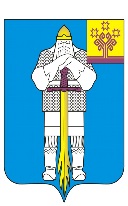 ЧУВАШСКАЯ РЕСПУБЛИКАСОБРАНИЕ ДЕПУТАТОВБАТЫРЕВСКОГОМУНИЦИПАЛЬНОГО ОКРУГАПЕРВОГО СОЗЫВАЙЫШĂНУ30.03.2023 ç., 11/15 № Патăрьел ялěРЕШЕНИЕ30.03.2023 г. № 11/15село БатыревоФорма 1.1Форма 1.1Раздел 1. Сведения о недвижимом имуществеРаздел 1. Сведения о недвижимом имуществеПодраздел 1.1. Сведения о земельных участкахПодраздел 1.1. Сведения о земельных участкахЗЕМЕЛЬНЫЙ УЧАСТОК*ЗЕМЕЛЬНЫЙ УЧАСТОК*Данные реестра муниципального имущества Батыревского муниципального округа Чувашской РеспубликиДанные реестра муниципального имущества Батыревского муниципального округа Чувашской РеспубликиРеестровый номер муниципального имущества Батыревского муниципального округа Чувашской Республики (РНМИ)Дата внесенияПравообладательОГРНОбщие сведенияОбщие сведенияКадастровый номер (по сведениям государственного кадастра недвижимости)Дата внесения кадастрового номера в государственный кадастр недвижимостиАдрес (местоположение)Площадь (кв. м)Отнесение к казне Батыревского муниципального округа Чувашской Республикиотносится/не относитсяКатегория земельВид разрешенного использованияКадастровая стоимость (рублей)Рыночная стоимость (рублей) по состоянию на _________________________(указывается в случае выкупа земельного участка в собственность Батыревского муниципального округа Чувашской Республики или проведения оценки рыночной стоимости в отчетном году)Сведения о государственной регистрации права собственности Батыревского муниципального округа Чувашской РеспубликиСведения о государственной регистрации права собственности Батыревского муниципального округа Чувашской РеспубликиНомер записи регистрации в Едином государственном реестре недвижимости (ЕГРН))Дата записи регистрации в Едином государственном реестре недвижимости (ЕГРН)Серия, номер свидетельства о государственной регистрации праваДата свидетельства о государственной регистрации праваДата прекращения права муниципальной собственностиДокументы-основания возникновения права (наименование и реквизиты документа-основания)Сведения о государственной регистрации иного вещного права (постоянное (бессрочное) пользование, безвозмездное срочное пользование)Сведения о государственной регистрации иного вещного права (постоянное (бессрочное) пользование, безвозмездное срочное пользование)Наименование иного вещного праваНомер записи регистрации в Едином государственном реестре недвижимости (ЕГРН)Дата записи регистрации в Едином государственном реестре недвижимости (ЕГРН)Серия, номер свидетельства о государственной регистрации праваДата свидетельства о государственной регистрации праваДата прекращения иного вещного праваДокументы-основания возникновения иного вещного права (наименование и реквизиты документа-основания)Сведения об ограничении (обременении) земельного участка**Сведения об ограничении (обременении) земельного участка**Вид ограничения (обременения)1. АрендаПлощадь (кв. м)Лицо, в пользу которого установлено ограничение (обременение)ОГРН или ОГРНИПДокументы-основания возникновения ограничения (обременения) (наименование и реквизиты документов)Срок аренды (согласно договору аренды)Дата возникновения ограничения (обременения)Дата прекращения ограничения (обременения)Номер записи регистрации в Едином государственном реестре недвижимости (ЕГРН) (указывается в случае заключения договора на срок более одного года)Дата записи регистрации в Едином государственном реестре недвижимости (ЕГРН) (указывается в случае заключения договора на срок более одного года)2. СубарендаПлощадь (кв. м)Лицо, в пользу которого установлено ограничение (обременение)ОГРН или ОГРНИПДокументы-основания возникновения ограничения (обременения) (наименование и реквизиты документа-основания)Срок субаренды (согласно договору субаренды)Дата возникновения ограничения (обременения)Дата прекращения ограничения (обременения)Номер записи регистрации в Едином государственном реестре недвижимости (ЕГРН) (указывается в случае заключения договора на срок более одного года)Дата записи регистрации в Едином государственном реестре недвижимости (ЕГРН) (указывается в случае заключения договора на срок более одного года)3. Ограниченное пользование - сервитутВид сервитутаПлощадь (кв. м)Лицо, в пользу которого установлено ограничение (обременение)Документы-основания возникновения ограничения (обременения) (наименование и реквизиты документа-основания)Срок ограничения (обременения) (мес.)Дата возникновения ограничения (обременения)Дата прекращения ограничения (обременения)Номер записи регистрации в Едином государственном реестре недвижимости (ЕГРН)Дата записи регистрации в Едином государственном реестре недвижимости (ЕГРН)4. Охранные зоныВид охранной зоныПлощадь (кв. м)Документы-основания возникновения ограничения (обременения) (наименование и реквизиты документа-основания)Дата возникновения ограничения (обременения)Дата прекращения ограничения (обременения)Дата внесения в государственный кадастр недвижимости сведений о границах охранной зоны5. ЗалогПлощадь (кв. м)Лицо, в пользу которого установлено право на залогДокументы-основания возникновения права на залог (наименование и реквизиты документа-основания)Срок права на залог (мес.)Дата возникновения права на залогДата прекращения права на залогНомер записи регистрации в Едином государственном реестре недвижимости (ЕГРН)Дата записи регистрации в Едином государственном реестре недвижимости (ЕГРН)Форма 1.2Форма 1.2Раздел 1. Сведения о недвижимом имуществеРаздел 1. Сведения о недвижимом имуществеПодраздел 1.2. Сведения о зданиях, сооружениях, объектах незавершенного строительстваПодраздел 1.2. Сведения о зданиях, сооружениях, объектах незавершенного строительстваЗДАНИЕ, СООРУЖЕНИЕ, ОБЪЕКТ НЕЗАВЕРШЕННОГО СТРОИТЕЛЬСТВАЗДАНИЕ, СООРУЖЕНИЕ, ОБЪЕКТ НЕЗАВЕРШЕННОГО СТРОИТЕЛЬСТВАДанные реестра муниципального имущества Батыревского муниципального округа Чувашской РеспубликиДанные реестра муниципального имущества Батыревского муниципального округа Чувашской РеспубликиРеестровый номер муниципального имущества Батыревского муниципального округа Чувашской Республики (РНМИ)Дата внесенияПравообладательОГРНОбщие сведенияОбщие сведенияДля зданий, сооруженийНаименованиеНазначениеЦелевое использованиеАдрес (местоположение)Дата ввода в эксплуатациюОбщая площадь (кв. м)Протяженность (км)Наименование иных параметров с единицами измеренияЭтажностьПодземная этажностьИнвентарный номер (по данным бухгалтерского учета правообладателя)Стоимость (рублей) по состоянию на ____________________:первоначальная (балансовая)начисленная амортизацияостаточнаякадастроваяДля объектов незавершенного строительстваДля объектов незавершенного строительстваНаименованиеАдрес (местоположение)Проектная характеристикаПроектный срок сдачи в эксплуатациюДата начала строительстваДата фактического прекращения строительстваСтепень завершенности строительства (процентов)Сметная стоимость (рублей)в том числе строительно-монтажные работыСтоимость выполненных работ и затрат (рублей)в том числе строительно-монтажные работыОбъем освоенных средств из бюджета Батыревского муниципального округа Чувашской РеспубликиСведения о технической инвентаризации (по данным технического паспорта, технического плана)Сведения о технической инвентаризации (по данным технического паспорта, технического плана)Данные технического паспорта:инвентарный номерлитерадата изготовленияДанные технического плана:дата изготовленияисполнительрегистрационный номер и дата принятия органом кадастрового учетаСведения о постановке на государственный кадастровый учет (по данным кадастрового паспорта, изготовленного органом кадастрового учета)Сведения о постановке на государственный кадастровый учет (по данным кадастрового паспорта, изготовленного органом кадастрового учета)Кадастровый номер (по сведениям государственного кадастра недвижимости)Ранее присвоенный органом технической инвентаризации инвентарный номерДата изготовления кадастрового паспортаЛитераСведения о государственной регистрации права собственности Батыревского муниципального округа Чувашской РеспубликиСведения о государственной регистрации права собственности Батыревского муниципального округа Чувашской РеспубликиКадастровый (условный) номерНомер записи регистрации в Едином государственном реестре недвижимости (ЕГРН)Дата записи регистрации в Едином государственном реестре недвижимости (ЕГРН)Серия, номер свидетельства о государственной регистрации праваДата свидетельства о государственной регистрации праваДата прекращения права муниципальной собственностиДокументы-основания возникновения права (наименование и реквизиты документа-основания (акт приема-передачи, акт ввода в эксплуатацию и др.)Сведения о государственной регистрации иного вещного права (оперативного управления, хозяйственного ведения)Сведения о государственной регистрации иного вещного права (оперативного управления, хозяйственного ведения)Наименование иного вещного праваНомер записи регистрации в Едином государственном реестре недвижимости (ЕГРН)Дата записи регистрации в Едином государственном реестре недвижимости (ЕГРН)Серия, номер свидетельства о государственной регистрации праваДата свидетельства о государственной регистрации праваДата прекращения иного вещного права Документы-основания возникновения права (наименование и реквизиты документа-основания)Сведения об ограничении (обременении) объекта учета*Сведения об ограничении (обременении) объекта учета*Вид ограничения (обременения)Наименование частиПлощадь, протяженность части (кв. м, км и т.д.)Категория историко-культурного значенияРегистрационный номер объекта культурного наследияДокументы-основания ограничения (обременения)Лицо, в пользу которого установлено ограничение (обременение) (наименование)ОГРН или ОГРНИПСрок ограничения (обременения)Дата возникновенияДата прекращенияНомер и дата регистрации ограничения (обременения)Сведения о земельном участке**, над (под) которым находится объект учетаСведения о земельном участке**, над (под) которым находится объект учетаКадастровый номер (по сведениям государственного кадастра недвижимости)Дата внесения кадастрового номера в государственный кадастр недвижимостиПлощадь (кв. м)Категория земельВид разрешенного использованияФорма собственности (федеральная собственность, государственная собственность Чувашской Республики, муниципальная собственность, государственная собственность не разграничена)Правоустанавливающие документы (наименование, реквизиты решения об отводе земельного участка, об утверждении акта выбора земельного участка)Наименование иного вещного права (постоянное (бессрочное) пользование, безвозмездное срочное пользование)Серия, номер свидетельства о государственной регистрации иного вещного праваДата свидетельства о государственной регистрации иного вещного праваДокументы-основания возникновения иного вещного права (наименование и реквизиты документа-основания)Вид ограничения (обременения): аренда, субаренда, охранные зоны, залогФорма 1.3Форма 1.3Раздел 1. Сведения о недвижимом имуществеРаздел 1. Сведения о недвижимом имуществеПодраздел 1.3. Сведения о жилых, нежилых помещенияхПодраздел 1.3. Сведения о жилых, нежилых помещенияхЖИЛОЕ, НЕЖИЛОЕ ПОМЕЩЕНИЕЖИЛОЕ, НЕЖИЛОЕ ПОМЕЩЕНИЕДанные реестра муниципального имущества Батыревского муниципального округа Чувашской РеспубликиДанные реестра муниципального имущества Батыревского муниципального округа Чувашской РеспубликиРеестровый номер муниципального имущества Батыревского муниципального округа Чувашской Республики (РНМИ)Дата внесенияПравообладательОГРНОбщие сведенияОбщие сведенияНаименованиеНазначениеЦелевое использованиеАдрес (местоположение)Дата ввода в эксплуатациюОбщая площадь (кв. м)Этажность (номер на поэтажном плане)Инвентарный номер (по данным бухгалтерского учета правообладателя)Стоимость (рублей) по состоянию на ____________________:первоначальная (балансовая)начисленная амортизацияостаточнаякадастроваяСведения о технической инвентаризации (по данным технического паспорта, технического плана)Сведения о технической инвентаризации (по данным технического паспорта, технического плана)Данные технического паспорта:инвентарный номерлитерадата изготовленияДанные технического плана:дата изготовленияисполнительрегистрационный номер и дата принятия органом кадастрового учетаСведения о постановке на государственный кадастровый учет (по данным кадастрового паспорта, изготовленного органом кадастрового учета)Сведения о постановке на государственный кадастровый учет (по данным кадастрового паспорта, изготовленного органом кадастрового учета)Кадастровый номер (по сведениям государственного кадастра недвижимости)Ранее присвоенный органом технической инвентаризации инвентарный номерДата изготовления кадастрового паспортаЛитераСведения о государственной регистрации права собственности Батыревского муниципального округа Чувашской РеспубликиСведения о государственной регистрации права собственности Батыревского муниципального округа Чувашской РеспубликиКадастровый (условный) номерНомер записи регистрации в Едином государственном реестре недвижимости (ЕГРН)Дата записи регистрации в Едином государственном реестре недвижимости (ЕГРН)Серия, номер свидетельства о государственной регистрации праваДата свидетельства о государственной регистрации праваДата прекращения права муниципальной собственностиДокументы-основания возникновения права (наименование и реквизиты документа-основания (акт приема-передачи, акт ввода в эксплуатацию и др.))Сведения о государственной регистрации иного вещного права (оперативного управления, хозяйственного ведения)Сведения о государственной регистрации иного вещного права (оперативного управления, хозяйственного ведения)Наименование иного вещного праваНомер записи регистрации в Едином государственном реестре недвижимости (ЕГРН)Дата записи регистрации в Едином государственном реестре недвижимости (ЕГРН)Серия, номер свидетельства о государственной регистрации праваДата свидетельства о государственной регистрации праваДата прекращения иного вещного праваДокументы-основания возникновения (наименование и реквизиты документа-основания)Сведения об ограничении (обременении) объекта учета*Сведения об ограничении (обременении) объекта учета*Вид ограничения (обременения)Наименование частиПлощадь, протяженность части (кв. м, км и т.д.)Категория историко-культурного значенияРегистрационный номер объекта культурного наследияДокументы-основания ограничения (обременения)Лицо, в пользу которого установлено ограничение (обременение) (наименование)ОГРН или ОГРНИПСрок ограничения (обременения)Дата возникновенияДата прекращенияНомер и дата регистрации ограничения (обременения)Форма 2.1Форма 2.1Раздел 2. Сведения о движимом и ином имуществе, не относящемся к недвижимым и движимым вещамРаздел 2. Сведения о движимом и ином имуществе, не относящемся к недвижимым и движимым вещамПодраздел 2.1. Сведения об акцияхПодраздел 2.1. Сведения об акцияхАКЦИИАКЦИИДанные реестра муниципального имущества Батыревского муниципального округа Чувашской РеспубликиДанные реестра муниципального имущества Батыревского муниципального округа Чувашской РеспубликиРеестровый номер муниципального имущества Батыревского муниципального округа Чувашской Республики (РНМИ)Дата внесенияАкционерное общество (эмитент)ОГРНОбщие сведенияОбщие сведенияУставный капитал (рублей)Количество акций (штук)Номинальная стоимость 1 акции (рублей)Номинальная стоимость пакета акций, принадлежащих Чебоксарскому муниципальному округу Чувашской Республики (рублей)Количество акций, принадлежащих Чебоксарскому району (штук)Номинальная стоимость 1 акции (рублей)Доля Батыревского муниципального округа Чувашской Республики в уставном капитале (процентов)Из них:Обыкновенные акции (штук)Номинальная стоимость 1 акции (рублей)Номинальная стоимость пакета акций (рублей)Привилегированные акции (штук)Номинальная стоимость 1 акции (рублей)Номинальная стоимость пакета акций (рублей)Сведения о регистрации выпуска акцийСведения о регистрации выпуска акцийРегистрационный номер выпуска акцийДата регистрацииВыписка из реестра акционеров от ______________________________________Сведения о возникновения правСведения о возникновения правДокументы-основания возникновения права собственности Батыревского муниципального округа Чувашской Республики (наименование и реквизиты документа-основания (акт приема-передачи, договор купли-продажи и др.))Наименование иного вещного праваДокументы-основания возникновения иного вещного права (наименование и реквизиты документа-основания)Сведения об ограничении (обременении) объекта учета*Сведения об ограничении (обременении) объекта учета*Вид ограничения (обременения)Количество акций, принадлежащих Чебоксарскому району, находящихся в обременении (штук)Размер доли Батыревского муниципального округа Чувашской Республики, имеющей обременение, в доле, находящейся в собственности Батыревского округа Чувашской Республики (процентов)Документы-основания ограничения (обременения)Лицо, в пользу которого установлено ограничение (обременение) (наименование)ОГРН или ОГРНИПСрок ограничения (обременения)Дата возникновенияДата прекращенияФорма 2.2Форма 2.2Раздел 2. Сведения о движимом и ином имуществе, не относящемся к недвижимым и движимым вещамРаздел 2. Сведения о движимом и ином имуществе, не относящемся к недвижимым и движимым вещамПодраздел 2.2. Сведения о долях в уставных капиталах хозяйственных обществ с долей участия Батыревского округа Чувашской РеспубликиПодраздел 2.2. Сведения о долях в уставных капиталах хозяйственных обществ с долей участия Батыревского округа Чувашской РеспубликиДОЛЯ В УСТАВНОМ КАПИТАЛЕ ХОЗЯЙСТВЕННОГО ОБЩЕСТВА С ДОЛЕЙ УЧАСТИЯ БАТЫРЕВСКОГО МУНИЦИПАЛЬНОГО ОКРУГА ЧУВАШСКОЙ РЕСПУБЛИКИДОЛЯ В УСТАВНОМ КАПИТАЛЕ ХОЗЯЙСТВЕННОГО ОБЩЕСТВА С ДОЛЕЙ УЧАСТИЯ БАТЫРЕВСКОГО МУНИЦИПАЛЬНОГО ОКРУГА ЧУВАШСКОЙ РЕСПУБЛИКИДанные реестра муниципального имущества Батыревского муниципального округа Чувашской РеспубликиДанные реестра муниципального имущества Батыревского муниципального округа Чувашской РеспубликиРеестровый номер муниципального имущества Батыревского муниципального округа Чувашской Республики (РНМИ)Дата внесенияХозяйственное обществоОГРНОбщие сведенияОбщие сведенияУставный капитал (рублей)Доля Батыревского муниципального округа Чувашской Республики в уставном капитале (процентов)Номинальная стоимость доли Батыревского муниципального округа Чувашской Республики (рублей)Сведения о возникновении правСведения о возникновении правДокументы-основания возникновения права собственности Батыревского муниципального округа Чувашской Республики (наименование и реквизиты документа-основания (акт приема-передачи, договор купли-продажи и др.))Наименование иного вещного праваДокументы-основания возникновения иного вещного права (наименование и реквизиты документа-основания)Сведения об ограничении (обременении) объекта учета*Сведения об ограничении (обременении) объекта учета*Вид ограничения (обременения)Размер доли Батыревского муниципального округа Чувашской Республики, имеющей обременение, в доле, находящейся в собственности Батыревского округа Чувашской Республики (процентов)Документы-основания ограничения (обременения)Лицо, в пользу которого установлено ограничение (обременение) (наименование)ОГРН или ОГРНИПСрок ограничения (обременения)Дата возникновенияДата прекращенияДокументы-основания ограничения (обременения)Форма 2.3Форма 2.3Раздел 2. Сведения о движимом и ином имуществе, не относящемся к недвижимым и движимым вещамРаздел 2. Сведения о движимом и ином имуществе, не относящемся к недвижимым и движимым вещамПодраздел 2.3. Сведения о движимом имуществе, первоначальная стоимость единицы которого превышает 300 тыс. рублей и особо ценном движимом имуществе (независимо от его стоимости)Подраздел 2.3. Сведения о движимом имуществе, первоначальная стоимость единицы которого превышает 300 тыс. рублей и особо ценном движимом имуществе (независимо от его стоимости)ДВИЖИМОЕ ИМУЩЕСТВО, ПЕРВОНАЧАЛЬНАЯ СТОИМОСТЬ ЕДИНИЦЫ КОТОРОГО ПРЕВЫШАЕТ 300 ТЫС. РУБЛЕЙ* И ОСОБО ЦЕННОЕ ДВИЖИМОЕ ИМУЩЕСТВО (НЕЗАВИСИМО ОТ ЕГО СТОИМОСТИ)ДВИЖИМОЕ ИМУЩЕСТВО, ПЕРВОНАЧАЛЬНАЯ СТОИМОСТЬ ЕДИНИЦЫ КОТОРОГО ПРЕВЫШАЕТ 300 ТЫС. РУБЛЕЙ* И ОСОБО ЦЕННОЕ ДВИЖИМОЕ ИМУЩЕСТВО (НЕЗАВИСИМО ОТ ЕГО СТОИМОСТИ)Данные реестра муниципального имущества Батыревского муниципального округа Чувашской РеспубликиДанные реестра муниципального имущества Батыревского муниципального округа Чувашской РеспубликиРеестровый номер муниципального имущества Батыревского муниципального округа Чувашской Республики (РНМИ)Дата внесенияПравообладательОГРНОбщие сведенияОбщие сведенияНаименованиеНазначениеМестонахождениеГод выпускаОрганизация-изготовительХарактеристика (марка, модель (если автотранспортное средство, то дополнительно указываются: VIN N, N кузова, N двигателя, N шасси))Государственный регистрационный знак (номер, дата)Паспорт транспортного средства (номер, дата)Иные параметрыИнвентарный номер (по данным бухгалтерского учета правообладателя)Дата принятия к бухгалтерскому учетуСтоимость (рублей) по состоянию на ________________:первоначальная (восстановительная)остаточнаяиная (наименование иного вида стоимости)Сведения о возникновении правСведения о возникновении правДокументы-основания возникновения права собственности Батыревского муниципального округа Чувашской Республики (наименование и реквизиты документа-основания (акт приема-передачи, договор купли-продажи и др.)Наименование иного вещного праваДокументы-основания возникновения иного вещного права (наименование и реквизиты документа-основания)Сведения об ограничении (обременении) объекта учета**Сведения об ограничении (обременении) объекта учета**Вид ограничения (обременения)Наименование частиДокументы-основания ограничения (обременения)Лицо, в пользу которого установлено ограничение (обременение) (наименование)ОГРН или ОГРНИПСрок ограничения (обременения)Дата возникновенияДата прекращенияДокументы-основания ограничения (обременения)Форма 2.4Форма 2.4Раздел 2. Сведения о движимом и ином имуществе, не относящемся к недвижимым и движимым вещамРаздел 2. Сведения о движимом и ином имуществе, не относящемся к недвижимым и движимым вещамПодраздел 2.4. Сведения о долях в праве общей долевой собственности на объекты недвижимого и (или) движимого имуществаПодраздел 2.4. Сведения о долях в праве общей долевой собственности на объекты недвижимого и (или) движимого имуществаДОЛЯ В ПРАВЕ ОБЩЕЙ ДОЛЕВОЙ СОБСТВЕННОСТИ НА ОБЪЕКТЫ НЕДВИЖИМОГО И (ИЛИ) ДВИЖИМОГО ИМУЩЕСТВА*ДОЛЯ В ПРАВЕ ОБЩЕЙ ДОЛЕВОЙ СОБСТВЕННОСТИ НА ОБЪЕКТЫ НЕДВИЖИМОГО И (ИЛИ) ДВИЖИМОГО ИМУЩЕСТВА*Данные реестра муниципального имущества Батыревского муниципального округа Чувашской РеспубликиДанные реестра муниципального имущества Батыревского муниципального округа Чувашской РеспубликиРеестровый номер муниципального имущества Батыревского муниципального округа Чувашской Республики (РНМИ)Дата внесенияПравообладательОГРНОбщие сведенияОбщие сведенияРазмер долиУчастникиОГРНСтоимость (рублей) по состоянию на _________________:первоначальнаяинаяСведения о возникновении праваСведения о возникновении праваДокументы-основания возникновения права собственности Батыревского муниципального округа Чувашской РеспубликиСведения об ограничении (обременении) объекта учетаСведения об ограничении (обременении) объекта учетаВид ограничения (обременения)Документы-основания ограничения (обременения)Лицо, в пользу которого установлено ограничение (обременение) (наименование)ОГРН или ОГРНИПСрок ограничения (обременения)Дата возникновенияДата прекращенияДокументы-основания ограничения (обременения)Форма 2.4.1Форма 2.4.1Раздел 2. Сведения о движимом и ином имуществе, не относящемся к недвижимым и движимым вещамРаздел 2. Сведения о движимом и ином имуществе, не относящемся к недвижимым и движимым вещамПодраздел 2.4.1. Сведения об объектах недвижимого и (или) движимого имущества, находящихся в общей долевой собственностиПодраздел 2.4.1. Сведения об объектах недвижимого и (или) движимого имущества, находящихся в общей долевой собственностиЗЕМЕЛЬНЫЙ УЧАСТОК*ЗЕМЕЛЬНЫЙ УЧАСТОК*Общие сведенияОбщие сведенияКадастровый номер (по сведениям государственного кадастра недвижимости)Дата внесения кадастрового номера в государственный кадастр недвижимостиАдрес (местоположение)Площадь (кв. м)Категория земельВид разрешенного использованияКадастровая стоимость (рублей)Рыночная стоимость (рублей) по состоянию на _________________________(указывается в случае выкупа в собственность Батыревского муниципального округа Чувашской Республики или проведения оценки рыночной стоимости в отчетном году)Правоустанавливающие документы (наименование, реквизиты решения об отводе земельного участка)Сведения о государственной регистрации права собственности Батыревского муниципального округа Чувашской РеспубликиСведения о государственной регистрации права собственности Батыревского муниципального округа Чувашской РеспубликиНомер записи регистрации в Едином государственном реестре недвижимости (ЕГРН)Дата записи регистрации в Едином государственном реестре недвижимости (ЕГРН)Сведения о государственной регистрации иного вещного права (постоянное (бессрочное) пользование, безвозмездное срочное пользование)Сведения о государственной регистрации иного вещного права (постоянное (бессрочное) пользование, безвозмездное срочное пользование)Наименование иного вещного праваСерия, номер свидетельства о государственной регистрации праваДата свидетельства о государственной регистрации праваДокументы-основания возникновения иного вещного права (наименование и реквизиты документа-основания)Сведения об ограничении (обременении) земельного участка**Сведения об ограничении (обременении) земельного участка**Вид ограничения (обременения)1. АрендаПлощадь (кв. м)Лицо, в пользу которого установлено ограничение (обременение)ОГРН или ОГРНИПДокументы-основания возникновения ограничения (обременения) (наименование и реквизиты документов)Срок аренды (согласно договору аренды)Дата возникновения ограничения (обременения)Дата прекращения ограничения (обременения)Номер записи регистрации в Едином государственном реестре недвижимости (ЕГРН) (указывается в случае заключения договора на срок более одного года)Дата записи регистрации в Едином государственном реестре недвижимости (ЕГРН) (указывается в случае заключения договора на срок более одного года)2. СубарендаПлощадь (кв. м)Лицо, в пользу которого установлено ограничение (обременение)ОГРН или ОГРНИПДокументы-основания возникновения ограничения (обременения) (наименование и реквизиты документа-основания)Срок субаренды (согласно договору субаренды)Дата возникновения ограничения (обременения)Дата прекращения ограничения (обременения)Номер записи регистрации в Едином государственном реестре недвижимости (ЕГРН) (указывается в случае заключения договора на срок более одного года)Дата записи регистрации в Едином государственном реестре недвижимости (ЕГРН) (указывается в случае заключения договора на срок более одного года)3. Ограниченное пользование - сервитутВид сервитутаПлощадь (кв. м)Лицо, в пользу которого установлено ограничение (обременение)Документы-основания возникновения ограничения (обременения) (наименование и реквизиты документа-основания)Срок ограничения (обременения) (мес.)Дата возникновения ограничения (обременения)Дата прекращения ограничения (обременения)Номер записи регистрации в Едином государственном реестре недвижимости (ЕГРН)Дата записи регистрации в Едином государственном реестре недвижимости (ЕГРН)4. Охранные зоныВид охранной зоныПлощадь (кв. м)Документы-основания возникновения ограничения (обременения) (наименование и реквизиты документа-основания)Дата возникновения ограничения (обременения)Дата прекращения ограничения (обременения)Дата внесения в государственный кадастр недвижимости сведений о границах охранной зоны5. ЗалогПлощадь (кв. м)Лицо, в пользу которого установлено право на залогДокументы-основания возникновения права на залог (наименование и реквизиты документа-основания)Срок права на залог (мес.)Дата возникновения права на залогДата прекращения права на залогНомер записи регистрации в Едином государственном реестре недвижимости (ЕГРН)Дата записи регистрации в Едином государственном реестре недвижимости (ЕГРН)Форма 2.4.2Форма 2.4.2Раздел 2. Сведения о движимом и ином имуществе, не относящемся к недвижимым и движимым вещамРаздел 2. Сведения о движимом и ином имуществе, не относящемся к недвижимым и движимым вещамПодраздел 2.4.2. Сведения об объектах недвижимого и (или) движимого имущества, находящихся в общей долевой собственностиПодраздел 2.4.2. Сведения об объектах недвижимого и (или) движимого имущества, находящихся в общей долевой собственностиЗДАНИЕ, СООРУЖЕНИЕ, ОБЪЕКТ НЕЗАВЕРШЕННОГО СТРОИТЕЛЬСТВАЗДАНИЕ, СООРУЖЕНИЕ, ОБЪЕКТ НЕЗАВЕРШЕННОГО СТРОИТЕЛЬСТВАДанные реестра муниципального имущества Батыревского муниципального округа Чувашской РеспубликиДанные реестра муниципального имущества Батыревского муниципального округа Чувашской РеспубликиРеестровый номер муниципального имущества Батыревского муниципального округа Чувашской Республики (РНМИ)Дата внесенияПравообладательОГРНОбщие сведенияОбщие сведенияДля зданий, сооруженийНаименованиеНазначениеЦелевое использованиеАдрес (местоположение)Дата ввода в эксплуатациюОбщая площадь (кв. м)Протяженность (км)Наименование иных параметров с единицами измеренияЭтажностьПодземная этажностьИнвентарный номер (по данным бухгалтерского учета правообладателя)Стоимость (рублей) по состоянию на ____________________:первоначальная (балансовая)остаточнаякадастроваяДля объектов незавершенного строительстваДля объектов незавершенного строительстваНаименованиеАдрес (местоположение)Проектная характеристикаПроектный срок сдачи в эксплуатациюДата начала строительстваДата фактического прекращения строительстваСтепень завершенности строительства (процентов)Сметная стоимость (рублей)в том числе строительно-монтажные работыСтоимость выполненных работ и затрат (рублей)в том числе строительно-монтажные работыОбъем освоенных средств из бюджета Батыревского муниципального округа Чувашской РеспубликиСведения о технической инвентаризации (по данным технического паспорта, технического плана)Сведения о технической инвентаризации (по данным технического паспорта, технического плана)Данные технического паспорта:инвентарный номерлитерадата изготовленияДанные технического плана:дата изготовленияисполнительрегистрационный номер и дата принятия органом кадастрового учетаСведения о постановке на государственный кадастровый учет (по данным кадастрового паспорта, изготовленного органом кадастрового учета)Сведения о постановке на государственный кадастровый учет (по данным кадастрового паспорта, изготовленного органом кадастрового учета)Кадастровый номер (по сведениям государственного кадастра недвижимости)Ранее присвоенный органом технической инвентаризации инвентарный номерДата изготовления кадастрового паспортаЛитераСведения о государственной регистрации права собственности Батыревского муниципального округа Чувашской РеспубликиСведения о государственной регистрации права собственности Батыревского муниципального округа Чувашской РеспубликиКадастровый (условный) номерНомер записи регистрации в Едином государственном реестре недвижимости (ЕГРН)Дата записи регистрации в Едином государственном реестре недвижимости (ЕГРН)Серия, номер свидетельства о государственной регистрации праваДата свидетельства о государственной регистрации праваДокументы-основания возникновения права (наименование и реквизиты документа-основания (акт приема-передачи, акт ввода в эксплуатацию и др.))Сведения о государственной регистрации иного вещного права (оперативного управления, хозяйственного ведения)Сведения о государственной регистрации иного вещного права (оперативного управления, хозяйственного ведения)Наименование иного вещного праваНомер записи регистрации в Едином государственном реестре недвижимости (ЕГРН)Дата записи регистрации в Едином государственном реестре недвижимости (ЕГРН)Серия, номер свидетельства о государственной регистрации праваДата свидетельства о государственной регистрации праваДокументы-основания возникновения права (наименование и реквизиты документа-основания)Сведения об ограничении (обременении) объекта учета*Сведения об ограничении (обременении) объекта учета*Вид ограничения (обременения)Наименование частиПлощадь, протяженность части (кв. м, км и т.д.)Категория историко-культурного значенияРегистрационный номер объекта культурного наследияДокументы-основания ограничения (обременения)Лицо, в пользу которого установлено ограничение (обременение) (наименование)ОГРН или ОГРНИПСрок ограничения (обременения)Дата возникновенияДата прекращенияНомер и дата регистрации ограничения (обременения)Сведения о земельном участке**, над (под) которым находится объект учетаСведения о земельном участке**, над (под) которым находится объект учетаКадастровый номер (по сведениям государственного кадастра недвижимости)Дата внесения кадастрового номера в государственный кадастр недвижимостиПлощадь (кв. м)Категория земельВид разрешенного использованияФорма собственности (федеральная собственность, государственная собственность Чувашской Республики, муниципальная собственность, государственная собственность не разграничена)Правоустанавливающие документы (наименование, реквизиты решения об отводе земельного участка, об утверждении акта выбора земельного участка)Наименование иного вещного права (постоянное (бессрочное) пользование, безвозмездное срочное пользование)Серия, номер свидетельства о государственной регистрации иного вещного праваДата свидетельства о государственной регистрации иного вещного праваДокументы-основания возникновения иного вещного права (наименование и реквизиты документа-основания)Вид ограничения (обременения): аренда, субаренда, охранные зоны, залогФорма 2.4.3Форма 2.4.3Раздел 2. Сведения о движимом и ином имуществе, не относящемся к недвижимым и движимым вещамРаздел 2. Сведения о движимом и ином имуществе, не относящемся к недвижимым и движимым вещамПодраздел 2.4.3. Сведения об объектах недвижимого и (или) движимого имущества, находящихся в общей долевой собственностиПодраздел 2.4.3. Сведения об объектах недвижимого и (или) движимого имущества, находящихся в общей долевой собственностиЖИЛОЕ, НЕЖИЛОЕ ПОМЕЩЕНИЕЖИЛОЕ, НЕЖИЛОЕ ПОМЕЩЕНИЕДанные реестра муниципального имущества Батыревского муниципального округа Чувашской РеспубликиДанные реестра муниципального имущества Батыревского муниципального округа Чувашской РеспубликиРеестровый номер муниципального имущества Батыревского муниципального округа Чувашской Республики (РНМИ)Дата внесенияПравообладательОГРНОбщие сведенияОбщие сведенияНаименованиеНазначениеЦелевое использованиеАдрес (местоположение)Дата ввода в эксплуатациюОбщая площадь (кв. м)Этажность (номер на поэтажном плане)Инвентарный номер (по данным бухгалтерского учета правообладателя)Стоимость (рублей) по состоянию на ____________________:первоначальная (балансовая)остаточнаякадастроваяСведения о технической инвентаризации (по данным технического паспорта, технического плана)Сведения о технической инвентаризации (по данным технического паспорта, технического плана)Данные технического паспорта:инвентарный номерлитерадата изготовленияДанные технического плана:дата изготовленияисполнительрегистрационный номер и дата принятия органом кадастрового учетаСведения о постановке на государственный кадастровый учет (по данным кадастрового паспорта, изготовленного органом кадастрового учета)Сведения о постановке на государственный кадастровый учет (по данным кадастрового паспорта, изготовленного органом кадастрового учета)Кадастровый номер (по сведениям государственного кадастра недвижимости)Ранее присвоенный органом технической инвентаризации инвентарный номерДата изготовления кадастрового паспортаЛитераСведения о государственной регистрации права собственности Батыревского муниципального округа Чувашской РеспубликиСведения о государственной регистрации права собственности Батыревского муниципального округа Чувашской РеспубликиКадастровый (условный) номерНомер записи регистрации в Едином государственном реестре недвижимости (ЕГРН)Дата записи регистрации в Едином государственном реестре недвижимости (ЕГРН)Серия, номер свидетельства о государственной регистрации праваДата свидетельства о государственной регистрации праваДокументы-основания возникновения права (наименование и реквизиты документа-основания (акт приема-передачи, акт ввода в эксплуатацию и др.))Сведения о государственной регистрации иного вещного права (оперативного управления, хозяйственного ведения)Сведения о государственной регистрации иного вещного права (оперативного управления, хозяйственного ведения)Наименование иного вещного праваНомер записи регистрации в Едином государственном реестре недвижимости (ЕГРН)Дата записи регистрации в Едином государственном реестре недвижимости (ЕГРН)Серия, номер свидетельства о государственной регистрации праваДата свидетельства о государственной регистрации праваДокументы-основания возникновения (наименование и реквизиты документа-основания)Сведения об ограничении (обременении) объекта учета*Сведения об ограничении (обременении) объекта учета*Вид ограничения (обременения)Наименование частиПлощадь, протяженность части (кв. м, км и т.д.)Категория историко-культурного значенияРегистрационный номер объекта культурного наследияДокументы-основания ограничения (обременения)Лицо, в пользу которого установлено ограничение (обременение) (наименование)ОГРН или ОГРНИПСрок ограничения (обременения)Дата возникновенияДата прекращенияНомер и дата регистрации ограничения (обременения)Форма 2.4.4Форма 2.4.4Раздел 2. Сведения о движимом и ином имуществе, не относящемся к недвижимым и движимым вещамРаздел 2. Сведения о движимом и ином имуществе, не относящемся к недвижимым и движимым вещамПодраздел 2.4.4. Сведения об объектах недвижимого и (или) движимого имущества, находящихся в общей долевой собственностиПодраздел 2.4.4. Сведения об объектах недвижимого и (или) движимого имущества, находящихся в общей долевой собственностиДВИЖИМОЕ ИМУЩЕСТВО, ПЕРВОНАЧАЛЬНАЯ СТОИМОСТЬ ЕДИНИЦЫ КОТОРОГО ПРЕВЫШАЕТ 300 ТЫС. РУБЛЕЙ*ДВИЖИМОЕ ИМУЩЕСТВО, ПЕРВОНАЧАЛЬНАЯ СТОИМОСТЬ ЕДИНИЦЫ КОТОРОГО ПРЕВЫШАЕТ 300 ТЫС. РУБЛЕЙ*Данные реестра муниципального имущества Батыревского муниципального округа Чувашской РеспубликиДанные реестра муниципального имущества Батыревского муниципального округа Чувашской РеспубликиРеестровый номер муниципального имущества Батыревского муниципального округа Чувашской Республики (РНМИ)Дата внесенияПравообладательОГРНОбщие сведенияОбщие сведенияНаименованиеНазначениеМестонахождениеГод выпускаОрганизация-изготовительХарактеристика (марка, модель (если автотранспортное средство, то дополнительно указываются: VIN N, N кузова, N двигателя, N шасси))Государственный регистрационный знак (номер, дата)Паспорт транспортного средства (номер, дата)Иные параметрыИнвентарный номер (по данным бухгалтерского учета правообладателя)Дата принятия к бухгалтерскому учетуСтоимость (рублей) по состоянию на ________________:первоначальная (балансовая)остаточнаяиная (наименование иного вида стоимости)Сведения о возникновении правСведения о возникновении правДокументы-основания возникновения права собственности Батыревского муниципального округа Чувашской Республики (наименование и реквизиты документа-основания (акт приема-передачи, договор купли-продажи и др.))Наименование иного вещного праваДокументы-основания возникновения иного вещного права (наименование и реквизиты документа-основания)Сведения об ограничении (обременении) объекта учета**Сведения об ограничении (обременении) объекта учета**Вид ограничения (обременения)Наименование частиДокументы-основания ограничения (обременения)Лицо, в пользу которого установлено ограничение (обременение) (наименование)ОГРН или ОГРНИПСрок ограничения (обременения)Дата возникновенияДата прекращенияДокументы-основания ограничения (обременения)Форма 2.5Форма 2.5Раздел 2. Сведения о движимом и ином имуществе, не относящемся к недвижимым и движимым вещамРаздел 2. Сведения о движимом и ином имуществе, не относящемся к недвижимым и движимым вещамПодраздел 2.5. Сведения об ином движимом имуществе, не отнесенном к особо ценному движимому имуществу, первоначальная стоимость единицы которого равна или менее 300 тыс. рублей, учитываемом как единый объектПодраздел 2.5. Сведения об ином движимом имуществе, не отнесенном к особо ценному движимому имуществу, первоначальная стоимость единицы которого равна или менее 300 тыс. рублей, учитываемом как единый объектИНОЕ ДВИЖИМОЕ ИМУЩЕСТВО, НЕ ОТНЕСЕННОЕ К ОСОБО ЦЕННОМУ ДВИЖИМОМУ ИМУЩЕСТВУ, ПЕРВОНАЧАЛЬНАЯ СТОИМОСТЬ ЕДИНИЦЫ КОТОРОГО РАВНА ИЛИ МЕНЕЕ 300 ТЫС. РУБЛЕЙ, УЧИТЫВАЕМОЕ КАК ЕДИНЫЙ ОБЪЕКТИНОЕ ДВИЖИМОЕ ИМУЩЕСТВО, НЕ ОТНЕСЕННОЕ К ОСОБО ЦЕННОМУ ДВИЖИМОМУ ИМУЩЕСТВУ, ПЕРВОНАЧАЛЬНАЯ СТОИМОСТЬ ЕДИНИЦЫ КОТОРОГО РАВНА ИЛИ МЕНЕЕ 300 ТЫС. РУБЛЕЙ, УЧИТЫВАЕМОЕ КАК ЕДИНЫЙ ОБЪЕКТДанные реестра муниципального имущества Батыревского муниципального округа Чувашской РеспубликиДанные реестра муниципального имущества Батыревского муниципального округа Чувашской РеспубликиРеестровый номер муниципального имущества Батыревского муниципального округа Чувашской Республики (РНМИ)Дата внесенияПравообладательОГРНОбщие сведенияОбщие сведенияСтоимость (рублей) по состоянию на ______________________:первоначальная (восстановительная)остаточнаяN п/пНаименование движимого имуществаТехническая характеристика (марка, модель (для автотранспортных средств и самоходных машин номер паспорта транспортного средства или самоходной машины соответственно))Инвентарный номерДата выпускаДата принятия к бухгалтерскому учетуПервоначальная (восстановительная) стоимость, рублейОстаточная стоимость рублей123456781.2.Итого:Итого:Итого:Итого:Итого:Итого:Форма 3.1Форма 3.1Раздел 3. Сведения о лицах, обладающих правами на муниципальное имущество Батыревского муниципального округа Чувашской Республики и сведениями о немРаздел 3. Сведения о лицах, обладающих правами на муниципальное имущество Батыревского муниципального округа Чувашской Республики и сведениями о немПодраздел 3.1. Сведения о правообладателях объектов учета - муниципальных унитарных предприятиях Батыревского муниципального округа Чувашской Республики и муниципальных учреждениях Батыревского муниципального округа Чувашской РеспубликиПодраздел 3.1. Сведения о правообладателях объектов учета - муниципальных унитарных предприятиях Батыревского муниципального округа Чувашской Республики и муниципальных учреждениях Батыревского муниципального округа Чувашской РеспубликиПРАВООБЛАДАТЕЛЬПРАВООБЛАДАТЕЛЬПолное наименованиеСокращенное наименованиеАдрес (юридический)Адрес (почтовый)Фамилия, имя, отчество (последнее - при наличии) руководителяТелефон, факсОГРНДата государственной регистрации юридического лицаИННКППОКОГУОКПООКВЭДОКАТООКТМООКОПФОКФСОрган местного самоуправления Батыревского муниципального округа Чувашской Республики - учредительСогласование с администрацией Батыревского муниципального округа Чувашской Республики (номер и дата документа):уставаположенияДата утверждения:уставаположенияДата внесения изменений в:уставположениеДата заключения трудового договора с руководителемСрок действия трудового договора (лет)Дата внесения изменений в трудовой договор с руководителемУставный фонд (рублей)Среднесписочная численность работников (человек)Балансовая стоимость основных средств (фондов) (в рублях) по состоянию на ____________________Остаточная стоимость основных средств (фондов) (в рублях) по состоянию на ____________________Сведения о применении процедур банкротстваФорма 3.2Форма 3.2Раздел 3. Сведения о лицах, обладающих правами на муниципальное имущество Батыревского муниципального округа Чувашской Республики и сведениями о немРаздел 3. Сведения о лицах, обладающих правами на муниципальное имущество Батыревского муниципального округа Чувашской Республики и сведениями о немПодраздел 3.2. Сведения об акционерных обществах (эмитентах), пакеты акций которых находятся в муниципальной собственности Батыревского муниципального округа Чувашской РеспубликиПодраздел 3.2. Сведения об акционерных обществах (эмитентах), пакеты акций которых находятся в муниципальной собственности Батыревского муниципального округа Чувашской РеспубликиАКЦИОНЕРНОЕ ОБЩЕСТВО (ЭМИТЕНТ)АКЦИОНЕРНОЕ ОБЩЕСТВО (ЭМИТЕНТ)Полное наименованиеСокращенное наименованиеАдрес (юридический)Адрес (почтовый)Фамилия, имя, отчество (последнее - при наличии) руководителяТелефон, факсОГРНДата государственной регистрацииИННКППОКОГУОКПООКВЭДОКАТООКТМООКОПФОКФСРегистрация устава (номер и дата)Регистрация изменений в устав (номер и дата)Решение о назначении единичного исполнительного органа юридического лицаСрок действия трудового договора (лет)Дата заключения трудового договора с руководителемДата внесения изменений в трудовой договор с руководителемУставный капитал (рублей)Количество акций (штук)Среднесписочная численность работников (человек)Представители Батыревского муниципального округа Чувашской Республики в совете директоровСведения о применении специального праваДокументы-основания применения специального праваСведения о применении процедур банкротстваДЕРЖАТЕЛЬ РЕЕСТРА АКЦИОНЕРОВ АКЦИОНЕРНОГО ОБЩЕСТВА (РЕГИСТРАТОР)ДЕРЖАТЕЛЬ РЕЕСТРА АКЦИОНЕРОВ АКЦИОНЕРНОГО ОБЩЕСТВА (РЕГИСТРАТОР)Полное наименованиеАдрес (юридический)Фамилия, имя, отчество (последнее - при наличии) руководителяТелефон, факсОГРНДата государственной регистрацииФорма 3.3Форма 3.3Раздел 3. Сведения о лицах, обладающих правами на муниципальное имущество Батыревского муниципального округа Чувашской Республики и сведениями о немРаздел 3. Сведения о лицах, обладающих правами на муниципальное имущество Батыревского муниципального округа Чувашской Республики и сведениями о немПодраздел 3.3. Сведения о хозяйственных обществах с долей участия Батыревского муниципального округа Чувашской Республики (за исключением сведений об акционерных обществах)Подраздел 3.3. Сведения о хозяйственных обществах с долей участия Батыревского муниципального округа Чувашской Республики (за исключением сведений об акционерных обществах)ХОЗЯЙСТВЕННОЕ ОБЩЕСТВО С ДОЛЕЙ УЧАСТИЯ БАТЫРЕВСКОГО ОКРУГА ЧУВАШСКОЙ РЕСПУБЛИКИ (ЗА ИСКЛЮЧЕНИЕМ АКЦИОНЕРНОГО ОБЩЕСТВА)ХОЗЯЙСТВЕННОЕ ОБЩЕСТВО С ДОЛЕЙ УЧАСТИЯ БАТЫРЕВСКОГО ОКРУГА ЧУВАШСКОЙ РЕСПУБЛИКИ (ЗА ИСКЛЮЧЕНИЕМ АКЦИОНЕРНОГО ОБЩЕСТВА)Полное наименованиеСокращенное наименованиеАдрес (юридический)Адрес (почтовый)Фамилия, имя, отчество (последнее - при наличии) руководителяТелефон, факсОГРНДата государственной регистрацииИННКППОКОГУОКПООКВЭДОКАТООКТМООКОПФОКФСРегистрация устава (номер и дата)Регистрация изменений в устав (номер и дата)Решение о назначении единичного исполнительного органа юридического лицаСрок действия трудового договора (лет)Дата заключения трудового договора с руководителемДата внесения изменений в трудовой договор с руководителемУставный капитал (рублей)Среднесписочная численность работников (человек)Представители Батыревского муниципального округа Чувашской Республики в органах управления обществаСведения о применении специального праваДокументы-основания применения специального праваСведения о применении процедур банкротстваФорма 3.4Форма 3.4Раздел 3. Сведения о лицах, обладающих правами на муниципальное имущество Батыревского муниципального округа Чувашской Республики и сведениями о немРаздел 3. Сведения о лицах, обладающих правами на муниципальное имущество Батыревского муниципального округа Чувашской Республики и сведениями о немПодраздел 3.4. Сведения об иных лицах, в пользу которых установлены ограничения (обременения) вещных прав на объекты учетаПодраздел 3.4. Сведения об иных лицах, в пользу которых установлены ограничения (обременения) вещных прав на объекты учетаИНОЕ ЛИЦО, В ПОЛЬЗУ КОТОРОГО УСТАНОВЛЕНО ОГРАНИЧЕНИЕ (ОБРЕМЕНЕНИЕ) ВЕЩНОГО ПРАВА НА ОБЪЕКТ УЧЕТАИНОЕ ЛИЦО, В ПОЛЬЗУ КОТОРОГО УСТАНОВЛЕНО ОГРАНИЧЕНИЕ (ОБРЕМЕНЕНИЕ) ВЕЩНОГО ПРАВА НА ОБЪЕКТ УЧЕТАПолное наименованиеСокращенное наименованиеАдрес (юридический)Адрес (почтовый)Фамилия, имя, отчество (последнее - при наличии) руководителяТелефон, факсОГРНДата государственной регистрацииИННКППОКОГУОКПООКВЭДОКАТООКТМООКОПФОКФСРегистрация устава (номер и дата)Регистрация изменений в устав (номер и дата)Решение о назначении единичного исполнительного органа юридического лицаСрок действия трудового договора (лет)Дата заключения трудового договора с руководителемДата внесения изменений в трудовой договор с руководителемУставный капитал (рублей)Среднесписочная численность работников (человек)Представители Батыревского муниципального округа Чувашской Республики в органах управления обществаСведения о применении специального праваДокументы-основания применения специального праваСведения о применении процедур банкротстваФормаФормаПодраздел ______Подраздел ______ЗАПИСЬ ОБ ИЗМЕНЕНИЯХ СВЕДЕНИЙ ОБ ОБЪЕКТЕ УЧЕТА*ЗАПИСЬ ОБ ИЗМЕНЕНИЯХ СВЕДЕНИЙ ОБ ОБЪЕКТЕ УЧЕТА*Данные реестра муниципального имущества Батыревского муниципального округа Чувашской РеспубликиДанные реестра муниципального имущества Батыревского муниципального округа Чувашской РеспубликиРеестровый номер муниципального имущества Батыревского муниципального округа Чувашской Республики (РНМИ)Дата внесенияПравообладательОГРНОбщие сведенияОбщие сведенияНаименование объекта учетаМестоположение (адрес)Техническая характеристикаГод выпускаИнвентарный номер (по данным бухгалтерского учета правообладателя)Дата принятия к бухгалтерскому учетуСтоимость (рублей) по состоянию на _______________:первоначальная (восстановительная)остаточнаяИные индивидуализирующие характеристикиДанные об изменении сведенийДанные об изменении сведенийСодержание изменений:вид изменений**описание изменений в сведениях (новые сведения) об объекте учетаДокументы-основания внесения изменений (наименование и реквизиты документов, подтверждающих изменения)Особые отметки должностного лицаОсобые отметки должностного лицаИная необходимая информацияФормаФормаПодраздел ______Подраздел ______ЗАПИСЬ О ПРЕКРАЩЕНИИ ПРАВА СОБСТВЕННОСТИ БАТЫРЕВСКОГО МУНИЦИПАЛЬНОГО ОКРУГА ЧУВАШСКОЙ РЕСПУБЛИКИ НА ИМУЩЕСТВО*ЗАПИСЬ О ПРЕКРАЩЕНИИ ПРАВА СОБСТВЕННОСТИ БАТЫРЕВСКОГО МУНИЦИПАЛЬНОГО ОКРУГА ЧУВАШСКОЙ РЕСПУБЛИКИ НА ИМУЩЕСТВО*Данные реестра муниципального имущества Батыревского муниципального округа Чувашской РеспубликиДанные реестра муниципального имущества Батыревского муниципального округа Чувашской РеспубликиРеестровый номер муниципального имущества Батыревского муниципального округа Чувашской Республики (РНМИ)Дата внесенияПравообладательОГРНОбщие сведенияОбщие сведенияНаименование объекта учетаМестоположение (адрес)Техническая характеристикаГод выпускаИнвентарный номер (по данным бухгалтерского учета правообладателя)Дата принятия к бухгалтерскому учетуСтоимость (рублей) по состоянию на _______________:первоначальная (восстановительная)остаточнаяИные индивидуализирующие характеристикиДанные о прекращении права собственностиДанные о прекращении права собственностиВид прекращения права собственности**Документы-основания прекращения права собственности (наименование и реквизиты документов, подтверждающих прекращение права)Особые отметки должностного лицаОсобые отметки должностного лицаИная необходимая информацияN ппНаименование сведенийЗначение сведений*(4)1231.Кадастровый номер объекта недвижимости2.Адрес (местоположение)3.Дата ввода в эксплуатацию*(2) (год выпуска*(3))4.Общая площадь (кв. м)5.Протяженность (км)6.Наименование иных параметров с единицами измерения7.Документы основания возникновения права собственности Батыревского муниципального округа Чувашской Республики8.Правообладатель9.Наименование иного вещного права